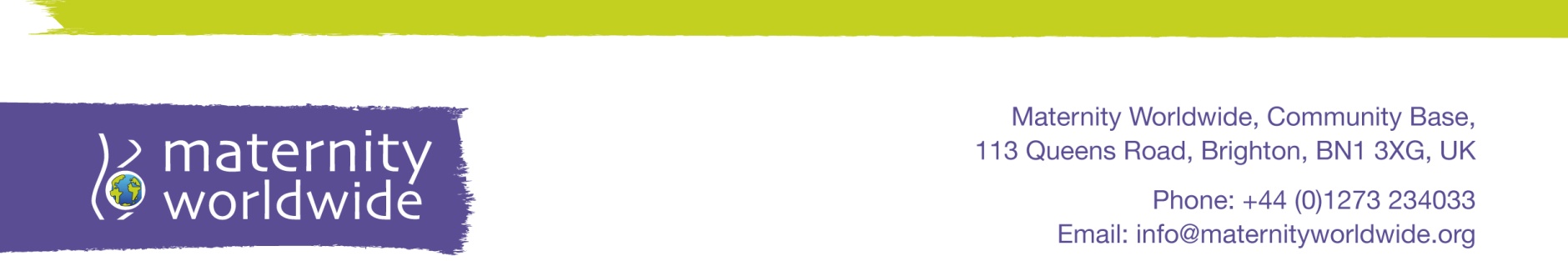 The Dales Way Fundraising Walk June 2023 – Registration FormA deposit of £200 is now due on registration and the balance of £590 is due on 20th May. Please make payments by bank transfer including ‘Dales Way’ in the reference to:Maternity WorldwideHSBC Bank40-14-03 91815814The walk will not be accompanied by medical support; however, we will circulate a confidential medical questionnaire and waiver form before the event, including details on emergency contacts. We will hold an online information sessiom by MS Teams at 19:00 on Thursday 25th May (if you are not able to join, we can send a recording or speak to you separately). This will include more information about the route, suggestions for travel by rail (there are well connected railway stations are at the beginning (Kendal) and the end (Ilkley) of the walk. If you are being dropped off and collected by family or friends, you may also wish to invite them to join us on the final day of walking (to give moral support and help us raise further funds) – details on request. Please return this form by email to info@maternityworldwide and include in the email confirmation that you have made the payment and the name of your bank. Thank you for your support we are very excited to welcoming you on the walk!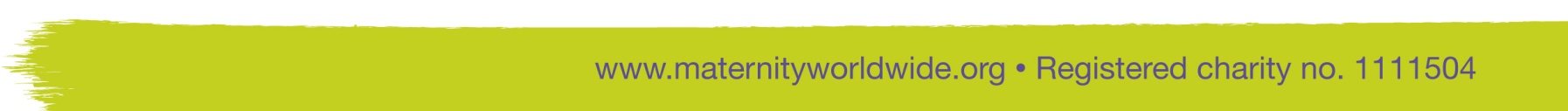 Full name Postal AddressMobile numberEmail addressEmail addressSecondary contact numberGender (for allocation of shared room)Gender (for allocation of shared room)Gender (for allocation of shared room)Gender (for allocation of shared room)I would like to share a room with the following person: (If not specified rooms will be allocated to share with someone of the same sex)I would like to share a room with the following person: (If not specified rooms will be allocated to share with someone of the same sex)I would like to share a room with the following person: (If not specified rooms will be allocated to share with someone of the same sex)I would like to share a room with the following person: (If not specified rooms will be allocated to share with someone of the same sex)I would like to pay a supplement to have single occupancy: (Details on additional costs will be provided by email)I would like to pay a supplement to have single occupancy: (Details on additional costs will be provided by email)I would like to pay a supplement to have single occupancy: (Details on additional costs will be provided by email)I would like to pay a supplement to have single occupancy: (Details on additional costs will be provided by email)I would like to pay a supplement to have single occupancy: (Details on additional costs will be provided by email)I would like to pay a supplement to have single occupancy: (Details on additional costs will be provided by email)YesNoPlease detail any dietary requirements including any food allergies:Please detail any dietary requirements including any food allergies:Please detail any dietary requirements including any food allergies:Please detail any special requirements which it would be useful for Maternity Worldwide to be aware of:Please detail any special requirements which it would be useful for Maternity Worldwide to be aware of:Please detail any special requirements which it would be useful for Maternity Worldwide to be aware of:Please give an outline of how you plan to fundraise? (We are happy to provide our A to Z of fundraising after registration:Please give an outline of how you plan to fundraise? (We are happy to provide our A to Z of fundraising after registration:Please give an outline of how you plan to fundraise? (We are happy to provide our A to Z of fundraising after registration:JustGiving address: (If this is already registered)JustGiving address: (If this is already registered)T shirt size(S M L XL XXL)T shirt size(S M L XL XXL)Signature (Electronic is fine)Signature (Electronic is fine)